ПРОТОКОЛзаседания муниципального методического объединения «Физическая культура. Основы безопасности жизнедеятельности»по теме «Эффективные методы работы с обучающимися по предметам (физическая культура, основы безопасности жизнедеятельности)»от 19.04.2022 г.	№ 3Место проведения: МБОУ «СШ №5» в формате «Видеоконференцсвязи» (https://metro.edu-nv.ru/b/pgc-iif-grn-sob).Присутствовали (общее количество участников заседания): 20 человекПредседатель: Флерко Н.Н., директор МБОУ «СШ №5», руководитель  муниципального методического объединения «Физическая культура. Основы безопасности жизнедеятельности».Секретарь:    Кондрахина С.С., заместитель директора по методической работе, МБОУ «СШ №5».Куратор:       Радцева Я.Ю., методист организационно – методического отдела по работе с обучающимися МАУ г. Нижневартовска «ЦРО».Категория участников: преподаватели-организаторы ОБЖ  (8 человек);учителя физической культуры (12 человек);ПОВЕСТКА ДНЯ:Приветственное слово участникам заседания, представление плана работы заседания. Итоги муниципального этапа «Президентских спортивных игр» обучающихся  2007-2008 г.р.Основы единоборств, как средство физического воспитания на уроках физической культуры.Развитие функциональной грамотности обучающихся средствами урок ОБЖ.СЛУШАЛИ:С приветственным словом к участникам заседания обратился руководитель муниципального методического объединения Флерко Николай Николаевич, директор МБОУ «СШ №5».Спицина Романа Васильевича, учителя физической культуры МБОУ «СШ №21 им. В. Овсянникова-Заярского». Роман Васильевич ознакомил участников заседания с итогами муниципального этапа «Президентских спортивных игр» обучающихся 2007-2008 г.р. Рассказал об основных достижениях и проблемах, которые были выявлены в ходе мероприятия.Хайдаршина Руслана Ильдаровича, учителя физической культуры, МБОУ «СШ №40». Руслан Ильдарович представил опыт работы по применению основ единоборств, как средства физического воспитания школьников. Педагогом были раскрыты возможности боевых искусств как  значимого фактора общего развития обучающихся и мотивации их к занятию физической культурой.Кучеренко Сергея Анатольевича, преподавателя-организатора ОБЖ, МБОУ «СШ №5». Сергей Анатольевич представил опыт работы по формированию функциональной грамотности средствами урока ОБЖ. Раскрыл значимость ситуационных заданий, также отметил роль  игровых технологий, которые способствуют 
формированию функциональной грамотности поведения в ЧС при реализации курса ОБЖ.РЕШИЛИ:Рекомендовать к использованию опыт работы  педагогов:    - Хайдаршина Р.И.,  учителя  физической культуры, МБОУ «СШ №40».    - Кучеренко С.А., преподавателя-организатора ОБЖ МБОУ «СШ № 5»;2. Совершенствовать работу в образовательных организациях по подготовке обучающихся  к участию в спортивных мероприятиях.3. Использовать возможности урочной и внеурочной деятельности для формирования функциональной грамотности обучающихся. 4. Продолжить обмен опытом по использованию заданий направленных на развитие функциональной грамотности обучающихся на уроке.ГОЛОСОВАЛИ:за                            20против                    __воздержались         __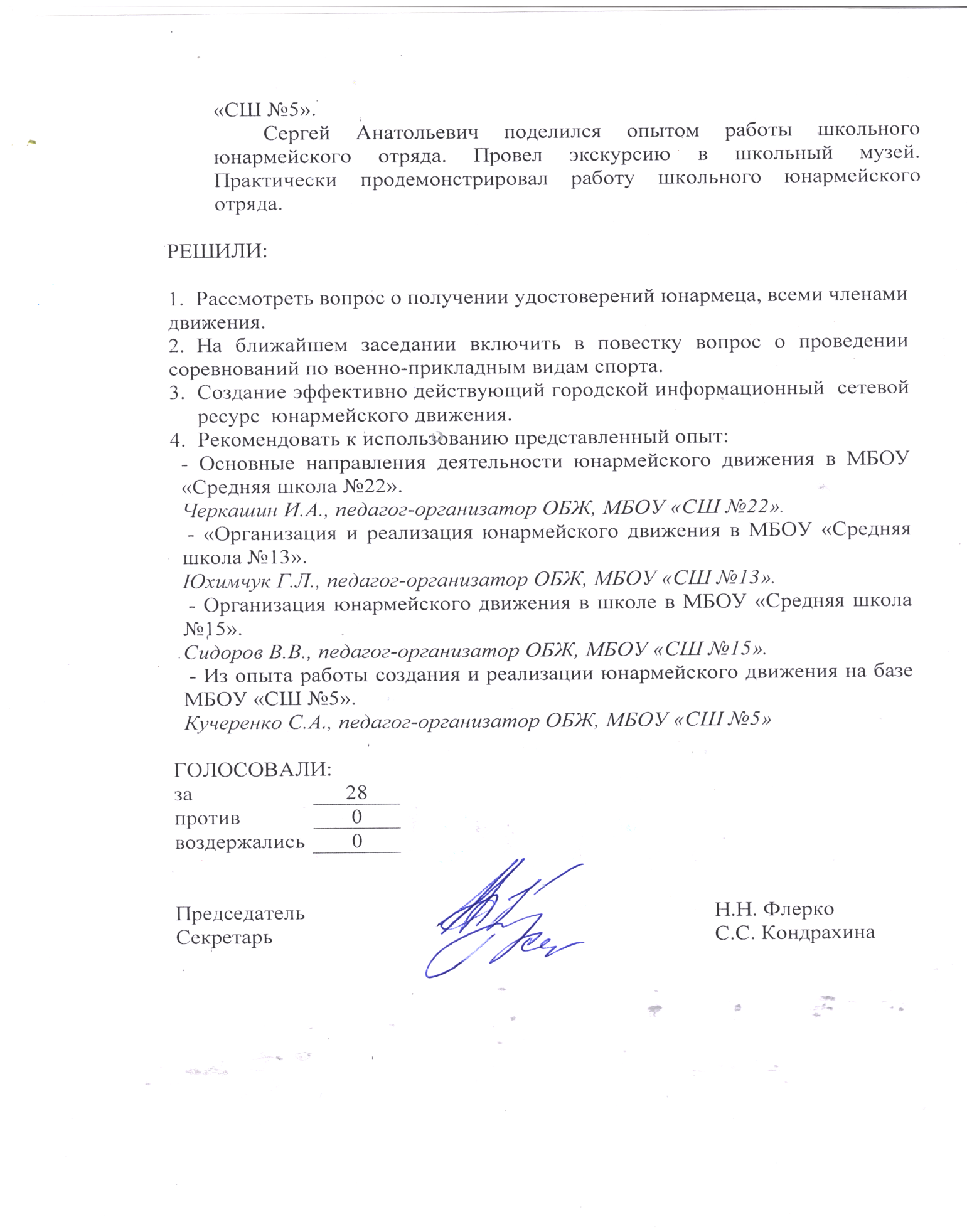 